План внеурочной деятельности «Средняя школа № 14 имени В.Н. Лататуева»на 2023-2024 учебный годв 11-х классах, реализующих основную образовательную программу среднего общего  образования в соответствии с ФГОС г. Ярославль2023Пояснительная записка1.1. План внеурочной деятельности 11 классов, реализующих ФГОС СОО муниципального общеобразовательного учреждения «Средняя школа № 14 имени Лататуева В.Н.» на 2023/2024 учебный год составлен на основании следующих нормативных документов:Федеральный закон от 29.12.2012 г. N 273-ФЗ (ред. от 01.09.2021) "Об образовании в Российской Федерации" (с изм. и доп., вступ. в силу с 01.09.2021 г.).Федеральный Государственный Образовательный Стандарт среднего общего образования (утв. 17.05.2012 г. № 413 с изменениями и дополнениями от: 29.06. 2017 г.); Письмо министерства образования и науки Российской Федерации «О внеурочной деятельности и реализации дополнительных общеобразовательных программ» от 19.12.2016 г. №09-3564.Письмо Департамента общего образования Минобрнауки России № 03-296 от 12.05.2011 г. «Об организации внеурочной деятельности при введении федерального государственного образовательного стандарта общего образования»;СанПин 2.4.3648 – 20 «Санитарно-эпидемиологические требования к организациям воспитания и обучения, отдыха и оздоровления молодежи» (утв. постановлением главного государственного санитарного врача РФ от 28.09.2020 г. №28);СанПин 1.2.3685-21 «Гигиенические нормативы и требования к обеспечению безопасности и (или) безвредности для человека факторов среды обитания» (утв. постановлением главного государственного санитарного врача РФ от 28.01.2021 г. №2).Письмо Минпросвещения России от 07.05.2020 г. № ВБ-976/04 «О реализации курсов внеурочной деятельности, программ воспитания и социализации, дополнительных общеразвивающих программ с использованием дистанционных образовательных технологий».Письмо  Министерства образования и науки РФ от 18.08.2017 г. N 09-1672 «О направлении Методических рекомендаций по уточнению понятия и содержания внеурочной деятельности в рамках реализации основных общеобразовательных программ, в том числе в части проектной деятельности».Основная образовательная программа среднего общего образования муниципального общеобразовательного учреждения «Средняя школа № 14 имени Лататуева В.Н.» утв. приказом № 36-01/ 01-06 от 25.02.2021 г. 1.2. План внеурочной деятельности обеспечивает учёт индивидуальных особенностей и потребностей обучающихся и направлен на достижение обучающимися планируемых результатов освоения основной образовательной программы среднего общего образования. 1.3. В соответствии с требованиями Стандарта внеурочная деятельность на уровне основного среднего образования организуется: по четырем направлениям развития личности: Физкультурно-спортивное и оздоровительное.Духовно-нравственное.Общеинтеллектуальное.Общекультурное.Организация занятий по данным направлениям является неотъемлемой частью образовательного процесса. по видам деятельности:игровая;познавательная;проблемно-ценностное общение;досугово-развлекательная деятельность;художественное творчество;техническое творчество;спортивно-оздоровительная деятельность.1.4. Внеурочная деятельность проводится в таких формах, как кружки, спортивные праздники, клубы, классные часы, акции, поисковые и научные исследования. Выбор форм осуществляется на добровольной основе, оформляется письменным заявлением родителей. 1.5. Количество занятий внеурочной деятельности для каждого обучающегося определяется его родителями (законными представителями) с учётом занятости обучающихся в учреждениях дополнительного образования. Максимально возможно посещение ребенком 6 часов в неделю.1.6. Организация внеурочной деятельности на уровне среднего общего образования осуществляется в следующем режиме:продолжительность учебного года - 34 учебные недели;продолжительность занятия – 40 минут (35 минут в случае ухудшения эпидемиологической ситуации).1.7. Расписание занятий внеурочной деятельности формируется отдельно от расписания уроков. Содержательное и методическое  обеспечение занятий  внеурочной деятельности детей  обеспечивается утверждённой  директором школы программой  внеурочной деятельности, оформленным журналом посещаемости.1.8. Во внеурочную деятельность не включены занятия в рамках дополнительного образования.1.9. При реализации внеурочной деятельности возможно применение дистанционных образовательных технологий и организация деятельности обучающихся с использованием:образовательных технологий (мастер-классы, развивающие занятия, консультации, тренировки, тематические классные часы, конференции и другие активности, проводимые в режиме реального времени при помощи телекоммуникационных систем);возможностей электронного обучения (формирование подборок образовательных, просветительских и развивающих материалов, онлайн-тренажеров, представленных на сайте Министерства просвещения Российской Федерации по адресу https://edu.gov.ru/distance для самостоятельного использования обучающимися);бесплатных интернет-ресурсов, сайтов учреждений культуры и спорта, открывших трансляции спектаклей, концертов, мастер-классов, а также организаций, предоставивших доступ к музейным, литературным, архивным фондам;ресурсов средств массовой информации (образовательные и научно-популярные передачи, фильмы и интервью на радио и телевидении, в том числе эфиры образовательного телеканала "Моя школа в online");образовательных и развивающих материалов на печатной основе (сборники предметных и междисциплинарных задач, открытые материалы международных исследований качества образования, демонстрационные варианты олимпиадных и диагностических заданий, печатные учебные издания).1.10. В рамках курсов внеурочной деятельности школой могут быть организованы в дистанционном режиме:проектные и исследовательские работы обучающихся;деятельность школьных научных обществ;просмотр с последующим обсуждением записей кинокартин, спектаклей, концертов;посещение виртуальных экспозиций музеев, выставок, лекториев в организациях высшего образования, мастер-классов сотрудников профессиональных образовательных организаций;общение со специалистами в сфере профессионального самоопределения и карьерного консультирования, представителями работодателей, сотрудниками научных организаций;просмотр видеолекций и образовательных сюжетов о современных достижениях науки и технологий;дистанционные занятия, направленные на расширение знаний и умений обучающихся в предметных областях, формирование личностных и метапредметных результатов общего образования;оздоровительные и спортивные мероприятия, в том числе физические разминки и гимнастику, занятия с тренерами и спортсменами;занятия и консультации специалистов в области реализации адаптированных образовательных программ для обучающихся с ограниченными возможностями здоровья.2. Особенности организации внеурочной деятельности при реализации основной общеобразовательной программы среднего общего образования2.1. Цель организации внеурочной деятельности муниципального общеобразовательного учреждения «Средняя школа № 14 имени Лататуева В.Н.» в соответствии с ФГОС СОО -  обеспечение соответствующей возрасту адаптации ребенка в образовательной организации, создание благоприятных условий для развития ребенка, учет его возрастных и индивидуальных особенностей.2.2. Внеурочная деятельность решает следующие задачи:создать комфортные условия для позитивного восприятия ценностей основного образования и более успешного освоения его содержания;способствовать осуществлению воспитания благодаря включению детей в личностно значимые творческие виды деятельности, в процессе которых формируются нравственные, духовные и культурные ценности подрастающего поколения;компенсировать отсутствие и дополнить, углубить в основном образовании те или иные учебные курсы, которые нужны обучающимся для определения индивидуального образовательного маршрута, формирования важных личностных качеств;ориентировать обучающихся, проявляющих особый интерес к тем или иным видам деятельности, на развитие своих способностей по более сложным программам.Для реализации внеурочной деятельности в средней школе №14 используется модель плана с преобладанием учебно-познавательной деятельности, когда наибольшее внимание уделяется внеурочной деятельности  по учебным предметам и организационному обеспечению учебной деятельности. Основными факторами, которые определяют модель организации внеурочной деятельности, являются:включение школы в программу «Одаренные дети», достаточный уровень развития учебно-познавательных практик  в школе;методическое, программное обеспечение  деятельности учителей и классных руководителей;кадровое обеспечение внеурочной деятельности (наличие социального педагога, педагога-организатора, учителей, реализующих внеурочную деятельность.),материально-техническое обеспечение внеурочной деятельности.В реализации  модели принимают участие педагогические работники школы (учителя, классные руководители, педагог-организатор). Координирующую роль  на уровне класса выполняет классный руководитель, который в соответствии со своими функциями и задачами организует в классе образовательную деятельность, оптимальную для развития положительного потенциала личности обучающихся в рамках деятельности общешкольного коллектива и организует систему отношений через разнообразные формы учебно-познавательной деятельности коллектива класса, в том числе, через органы самоуправления.2.3. Внеурочная деятельность в средней школе  №14 реализуется через:курсы по выбору;классное руководство:воспитательные программы («Я – школьник: Юность»; «Патриоты России», «Россия – мои горизонты», «Разговоры о важном»); и другие воспитательные мероприятия (экскурсии, прогулки, праздники, соревнования и др.).2.4. Годовой план организации внеурочной деятельности 3. Содержание работы  по направлениям внеурочной деятельности3.1. Содержание программы организации внеурочной деятельности нашей школы организуется по пяти направлениям. Общеинтеллектуальное направлениеЦелесообразность названного направления заключается достижения планируемых результатов освоения основной образовательной программы начального общего и основного общего образования.Основными задачами являются:формирование навыков научно-интеллектуального труда;развитие культуры логического и алгоритмического мышления, воображения;формирование опыта практической преобразовательной деятельности;овладение навыками универсальных учебных действий у обучающихся на уровне основного общего образования.По итогам работы в данном направлении проводятся олимпиады, конкурсы, защита проектов.Духовно-нравственное направлениеЦелесообразность названного направления заключается в обеспечении духовно-нравственного развития обучающихся в единстве урочной, внеурочной и внешкольной деятельности, в совместной педагогической образовательного учреждения, семьи и других институтов общества.Основные задачи:формирование способности к духовному развитию, реализации творческого потенциала в учебно-игровой, предметно-продуктивной, ориентированной деятельности на основе нравственных установок и моральных норм, непрерывного образования, самовоспитания и универсальной духовно-нравственной компетенции – «становиться лучше»;укрепление нравственности – основанной на свободе воли и духовных отечественных традициях, внутренней установки личности школьника поступать согласно своей совести;формирование основ морали – осознанной обучающимся необходимости определенного поведения, обусловленного принятыми представлениями о добре и зле, должном и недопустимом;укрепление у младшего школьника позитивной нравственной самооценки и самоуважения, жизненного оптимизма;формирование основ нравственного самосознания личности (совести) – способности школьника формулировать собственные обязательства, осуществлять нравственный самоконтроль, требовать от себя выполнения моральных норм, давать нравственную оценку своим и чужим поступкам;принятие обучающимся базовых общенациональных ценностей;развитие трудолюбия, способности к преодолению трудностей;формирование основ российской гражданской идентичности;пробуждение веры в Россию, чувства личной ответственности за Отечество;формирование патриотизма и гражданской солидарности;развитие навыков организации и осуществления сотрудничества с педагогами, сверстниками, родителями, старшими детьми в решении общих проблем;По итогам работы в данном направлении проводятся коллективные творческие дела, конкурсы, выставки работ, спектакли.Спортивно-оздоровительное направлениеЦелесообразность данного направления заключается в знаний, установок, личностных ориентиров и норм поведения, обеспечивающих сохранение и укрепление физического, психологического и социального здоровья обучающихся на ступени начального общего образования как одной из ценностных составляющих, способствующих познавательному и эмоциональному развитию ребенка, достижению планируемых результатов освоения основной образовательной программы начального общего образования.Основные задачи:формирование культуры здорового и безопасного образа жизни;использование оптимальных двигательных режимов для детей с учетом их возрастных, психологических и иных особенностей;развитие потребности в занятиях физической культурой и спортом.По итогам работы в данном направлении проводятся конкурсы, соревнования, показательные выступления.Общекультурное направлениеЦелесообразность способности к духовному развитию, нравственному самосовершенствованию, формированию ценностных ориентаций, развитие обшей культуры, знакомство с общечеловеческими ценностями мировой культуры, духовными ценностями отечественной многонационального народа России и народов других стран.Основными задачами являются:формирование ценностных ориентаций общечеловеческого содержания;становление активной жизненной позиции;воспитание основ правовой, эстетической, физической и экологической культуры.По итогам работы в данном направлении проводятся концерты, конкурсы, выставки.Муниципальное общеобразовательное учреждение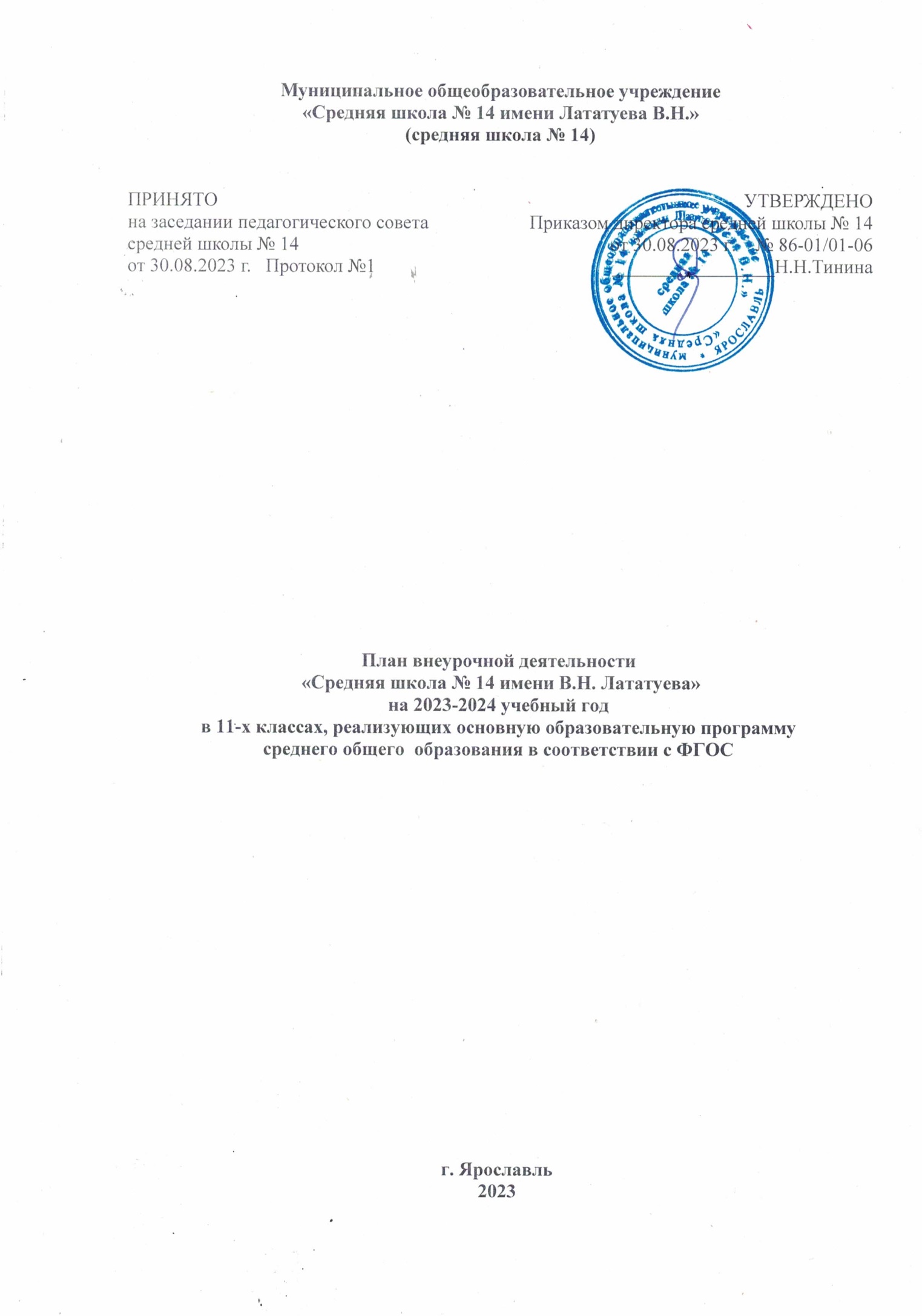 «Средняя школа № 14 имени Лататуева В.Н.»(средняя школа № 14)Муниципальное общеобразовательное учреждение«Средняя школа № 14 имени Лататуева В.Н.»(средняя школа № 14)ПРИНЯТО на заседании педагогического совета средней школы № 14от 30.08.2023 г.   Протокол №1УТВЕРЖДЕНОПриказом директора средней школы № 14от 30.08.2023 г.    № 86-01/01-06 _________________Н.Н.Тинина Наименование программыФорма деятельностиКлассКоличество часовКоличество часовКоличество часовНаименование программыФорма деятельностиКлассв неделю по программеобщее кол-во в неделюв год по программеДуховно-нравственное направлениеДуховно-нравственное направлениеДуховно-нравственное направлениеДуховно-нравственное направлениеДуховно-нравственное направлениеДуховно-нравственное направлениеДуховно-нравственное направление«Я-школьник «Юность» (Разговоры о важном)Клуб11А0,5117«Патриоты России» (Разговоры о важном, патриоты, профориентационный минимум)Клуб11Б1,51,551Социальное направлениеСоциальное направлениеСоциальное направлениеСоциальное направлениеСоциальное направлениеСоциальное направлениеСоциальное направление«Я-школьник «Юность» (Разговоры о важном)Клуб11А0,5117«Патриоты России» (Разговоры о важном, патриоты, профориентационный минимум)Клуб11Б1,51,551Россия – мои горизонты (профориентационный минимум)Клуб11А1134Общеинтеллектуальное направлениеОбщеинтеллектуальное направлениеОбщеинтеллектуальное направлениеОбщеинтеллектуальное направлениеОбщеинтеллектуальное направлениеОбщеинтеллектуальное направлениеОбщеинтеллектуальное направление «Культура речи» (русский язык)Кружок 11А1134«Культура речи» (русский язык)Кружок11Б1134«Математика после уроков»Кружок11А1134«Математика после уроков»Кружок11Б1134Максимальная нагрузка - 6 часов в неделюМаксимальная нагрузка - 6 часов в неделюМаксимальная нагрузка - 6 часов в неделюМаксимальная нагрузка - 6 часов в неделюМаксимальная нагрузка - 6 часов в неделюМаксимальная нагрузка - 6 часов в неделюМаксимальная нагрузка - 6 часов в неделю